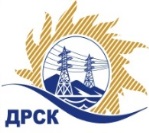 Акционерное Общество«Дальневосточная распределительная сетевая  компания»Протокол процедуры переторжкиСпособ и предмет закупки: Запрос предложений в электронной форме: «Мероприятия по строительству и реконструкции электрических сетей до 10 кВ для технологического присоединения потребителей (в том числе ПИР) на территории филиала «Приморские ЭС» (с. Веденка)»  (лот 11910)КОЛИЧЕСТВО ПОДАННЫХ ЗАЯВОК НА УЧАСТИЕ В ЗАКУПКЕ: 3 (три) заявки.НМЦ ЛОТА (в соответствии с Извещением о закупке): 7 192 246,00 руб. без НДС.ОТМЕТИЛИ: В соответствии с решением Закупочной комиссии (Протокол №212/УКС-Р от 04.02.2019 г.) к процедуре переторжки были допущены следующие участники:Предмет переторжки: цена заявки Участие в процедуре переторжки приняли 2 (два) следующих участника:Процедура переторжки осуществлялась с использованием средств электронной торговой площадки на Интернет-сайте https://rushydro.roseltorg.ru в присутствии секретаря Закупочной комиссии.Дата и время начала процедуры переторжки: 14:00 (время амурское) 07.02.2019 г. Место проведения процедуры переторжки: Единая электронная торговая площадка по адресу: https://rushydro.roseltorg.ru».В результате проведения переторжки условия заявок на участие в закупке были изменены следующим образом:Секретарь комиссии                                                                        	М.Г. ЕлисееваИсп. Ирдуганова И.Н.Тел. (4162) 397-147№ 212/УКС-Пг. Благовещенск«07»     01.    2019 г.ООО «Дальневосточная Монтажная Компания» (ИНН/КПП 2506012068/250601001 ОГРН 1172536025507)ООО  «ЭРЛАНГ» (ИНН/КПП 2540115779/253601001 ОГРН 1052504451515)ООО «Дальневосточная Монтажная Компания» (ИНН/КПП 2506012068/250601001 ОГРН 1172536025507)ООО  «ЭРЛАНГ» (ИНН/КПП 2540115779/253601001 ОГРН 1052504451515)№п/пДата и время подачиНаименование, адрес и ИНН Участника и/или его идентификационный номерЦена заявки до переторжки, 
руб. без НДС, а также иные условия заявки, являющиеся предметом переторжкиЦена заявки после переторжки, 
руб. без НДС, а также иные условия заявки, являющиеся предметом переторжки107.02.2019 08:38ООО «Дальневосточная Монтажная Компания» (ИНН/КПП 2506012068/250601001 ОГРН 1172536025507)7 192 246,005 681 874,34207.02.2019 08:37ООО  «ЭРЛАНГ» (ИНН/КПП 2540115779/253601001 ОГРН 1052504451515)6 125 000,005 734 000,00